*Please include the ID sample on your vial label                                        **Completed by who receives the sample                  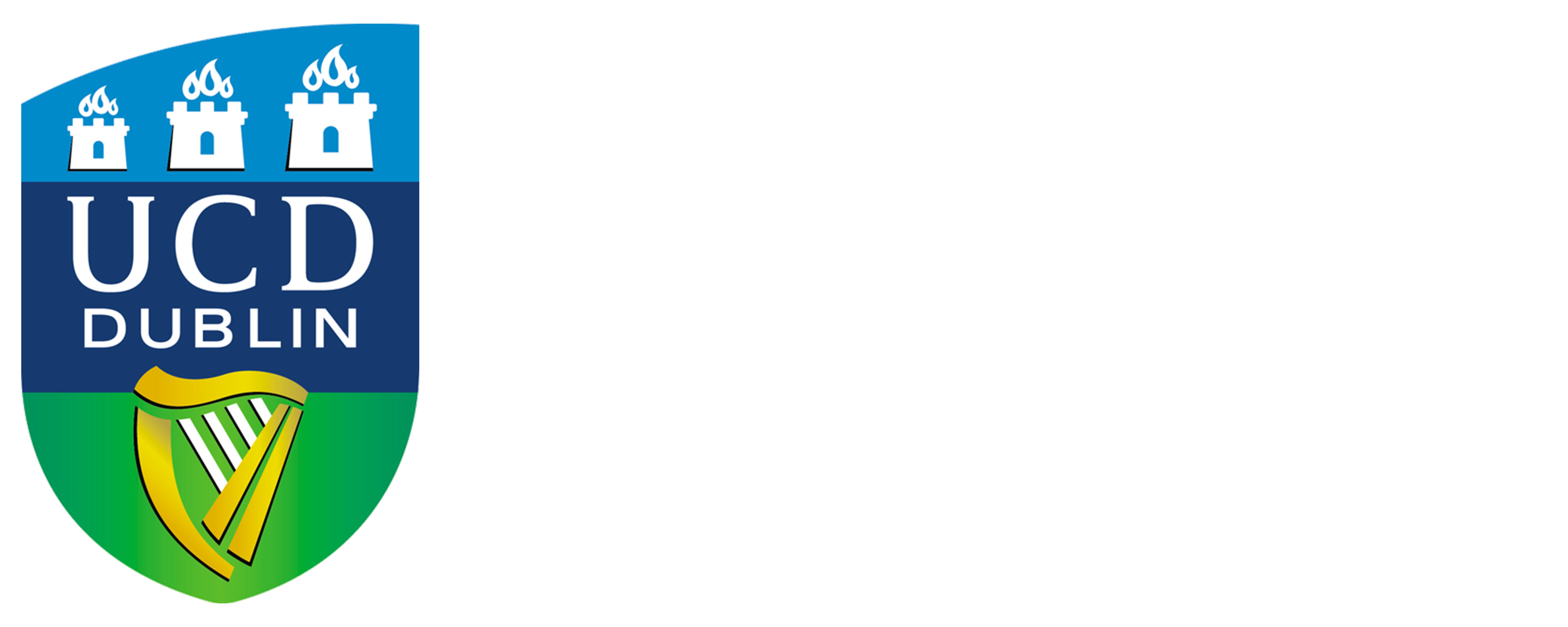 X-RAY DIFFRACTION LABORATORYSCHOOL OF CHEMISTRYSINGLE CRYSTAL X-RAY DIFFRACTION SERVICESINGLE CRYSTAL X-RAY DIFFRACTION SERVICESINGLE CRYSTAL X-RAY DIFFRACTION SERVICE ID sample*:Internal code**: Date*:______ / ______ /______USER  INFORMATIONUSER  INFORMATIONUSER  INFORMATIONSCHOOL OF CHEMISTRY       SAMPLE WITHIN UCDINDUSTRYSubmitter’s name: Submitter’s name: Submitter’s name: Supervisor:Supervisor:Supervisor:Grant N⁰: Grant N⁰: Grant N⁰: Industry (if apply):Industry (if apply):Industry (if apply):E-mail:E-mail:E-mail:DIAGRAM aSAMPLE INFORMATIONSAMPLE INFORMATIONSAMPLE INFORMATIONSAMPLE INFORMATIONSAMPLE INFORMATIONSAMPLE INFORMATIONSAMPLE INFORMATIONSAMPLE INFORMATIONSAMPLE INFORMATION If you have a labelling order of your preference, please add.Formula: If you have a labelling order of your preference, please add.Colour: If you have a labelling order of your preference, please add.Crystallization’s solvent If you have a labelling order of your preference, please add.ToxicityYNUnkUnk If you have a labelling order of your preference, please add.Light SensitiveYYNN If you have a labelling order of your preference, please add.Air SensitiveYYNN If you have a labelling order of your preference, please add.Chiral SamplesYYNN If you have a labelling order of your preference, please add.Racemic SampleYYNN If you have a labelling order of your preference, please add.Comments:Comments:Comments:Comments:Comments:Comments:Comments:Comments:Comments:Signature of Grant Holder:Signature of Grant Holder:Signature of Grant Holder:Signature of Grant Holder:Signature of Grant Holder:Signature of Grant Holder:Signature of Grant Holder:Signature of Grant Holder:Signature of Grant Holder:Signature of Grant Holder: